Специальность 43.02.10 Туризм(базовая  подготовка,   очная  форма обучения)  Квалификация:  Специалист по туризмуХарактеристика профессиональной деятельности выпускников по специальности в соответствии с ФГОС  СПО1. Область профессиональной деятельности выпускников: формирование, продвижение и реализация туристского продукта, организация комплексного туристского обслуживания.2. Объектами профессиональной деятельности выпускников являются:запросы потребителей туристских услуг туристские продукты туристские ресурсы - природные, исторические, социально-культурные и другие объекты туристского показа, познавательного, делового, лечебно-оздоровительного, физкультурно-спортивного назначения услуги: гостиниц и иных средств размещения; общественного питания; средств развлечения; экскурсионные, транспортные; туроператорские;технологии формирования, продвижения и реализации туристского продукта справочные материалы по туризму, географии, истории, архитектуре, религии, достопримечательностям, социально-экономическому устройству стран, туристские каталоги первичные трудовые коллективы 3. Специалист по туризму готов к следующим видам деятельности:3.1. Предоставление турагентских услуг.3.2. Предоставление услуг по сопровождению туристов.3.3. Предоставление туроператорских услуг.3.4. Управление функциональным подразделением организации.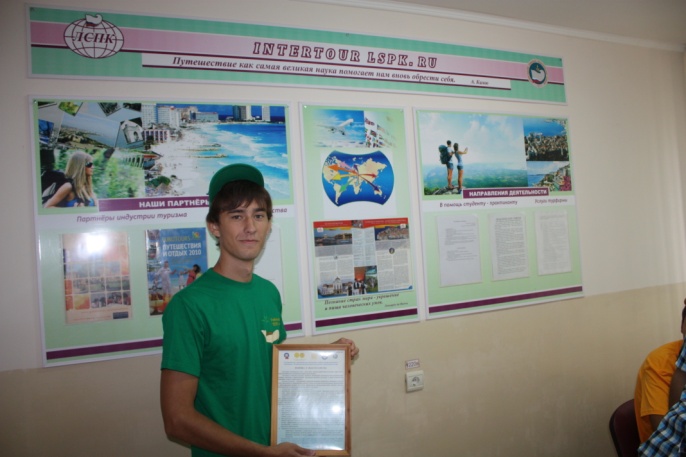 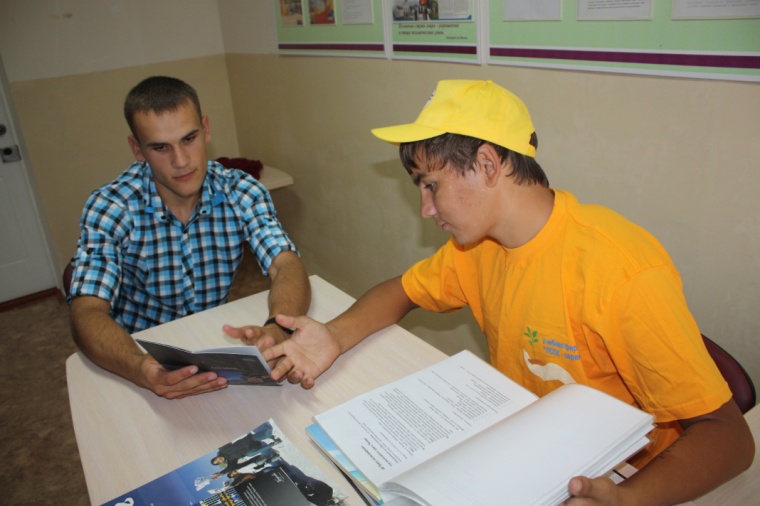 